Agenda* Planning samenstellen wie, wanneer de activiteiten zal bijwonen
* Overlopen van gesprek met Merel + eventuele bijkomende zaken
* Kijken wie we van welke vereniging uitnodigen.
*Afspraken: 	Ilse geeft verslag
		Lisa maakt verslag
Algemene zakenSara verontschuldigd → ziekMieke en Els zijn afwezig → ze zijn naar groep Intro om de activiteit bij te wonen met asieljongeren, Merel vertelde ons vorige week dat de activiteit rond koken zou gaan.Mieke en Els zullen na de activiteit een reflectie maken over hun ervaringen tijdens dit ontmoetingsmomentIlse leest mailtje van merel voor die ze kreeg van Merel, laat ons de folder en de PowerPoint presentatie zien, ze stuurt hem naar iedereen door, zodat we deze allemaal hebben.Onduidelijk zaken vorig verslagTermen uit de bijzondere jeugdzorg:MOF: misdaad omschreven feitPOS:problematische opvoedingsituatieEvaluatie over het gesprek met Merel en MathieuVlot , spontaanJe merkt dat ze gewoon zijn van met jongeren om te gaanDe opdracht werd voor ons iets duidelijkerDe rondleiding was verrijkend, we weten nu hoeveel plaats er ter beschikking isHet werd duidelijk dat jeugdwerk een apart deel is van Groep IntroHet is nodig dat wij Groep intro goed kennen zodat we dit kunnen vertellen aan de jeugdbewegingen en de doelgroepenOpmaken voorlopige jaarplanningMisschien moeten we ook wel eens een planning opmaken van hoe we tijdens het jaar te werk zullen gaan ?We kunnen hier drie onderverdelingen in makenOCMWGroep jeugdbewegingenDoelgroepen voor Ons zelf voorstellen, Groep Intro leren kennen en kunnen uitleggen aan breder publiek, met behulp van de PowerPoint die we kregenKeuzes maken, welke verenigingen hebben al gewerkt met deze doelgroep, andere verenigingen die nog een ervaringen hebben voorrang geven op het krijgen van info Uitnodigen Merel en Mathieu zodat zij ook groep Intro kunnen voorstellenProject op poten zetten, bijeenkomst uitwerken (brieven en uitnodigingen rondsturen)Informeren bij OCMW voor budgetvoorzieningKijken welke verenigingen het zien zitten om mee te werkenVervoer van materiaal ? Welke ruimten gebruiken we ?Planning bijwonen activiteiten Groep IntroMaandag 26/10: Talitha en DelphineWoensdag 28/10: Lisa en JolienMaandag 09/11: Sarah en Tine	Volgende vergaderingKevin en Ilse gaan naar groep Intro en vragen aan Merel welke activiteiten er volgende week zullen doorgaan, zo weten we aan wat we ons mogen verwachtenDelphine en Talitha gaan volgende week maandag, naar Groep IntroHerzien van de tijdelijk opgestelde jaarplanning en vraagjes bekijkenWelke verenigingen kunnen we uitnodigingen? eventueel al contact leggenLisa 	verslaggever…		verslagschrijver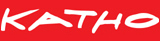 Project: Groep IntroAanwezig: Kevin Degry, Delphine Demaeght, Lisa Dewitte, Ilse Degry, Jolien Debaere, Talitha Opbrouck, Mieke Alvoet, Els Sticker, Tine BusschaertVerontschuldigd: Sara CarpentierAfwezig: /Datum: 19 okt. 09Verslag: Lisa Dewitte